2017 Manchester SoccerJeff Renner		   Head Coach	James Fordham	   Assistant CoachHenry Acree	   PrincipalSusan Zeigler	   Assistant PrincipalEvan Hochstetler    Athletic Director  DATEHOME/AWAYOPPONENTGIRLSBOYSFeb 7HomeChattahoochee County5:307:30ZeiglerFeb. 9AwayKendrick5:307:30Feb. 16AwayMt. Zion (Carroll Co.)5:307:30Feb. 22HomePacelli5:307:30AcreeFeb. 28HomeMacon County5:307:30HochstetlerMarch 2HomeDooly County5:307:30ZeiglerMarch 7AwayWestside Macon5:307:30March 14AwayBrookstone5:307:30March 15HomeStratford5:307:30AcreeMarch 21HomeWestside Macon5:307:30HochstetlerMarch 24AwayMount de Sales5:307:30March 28HomeRussell County, AL5:307:30ZeiglerMarch 30AwayLamar County Tournament (JV)5:307:30April 1AwayLamar County Tournament (JV) TBDTBD April 4AwayFirst Presbyterian Day School5:307:30April 6HomeKendrick5:307:30AcreeApril 7AwayRussell County, AL5:307:30April 11AwayTattnall Square5:307:30April 13HomeMt. Zion (Carroll Co.)5:307:30Hochstetler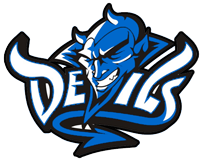 